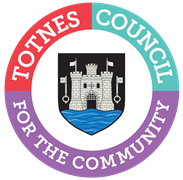 LOCAL GOVERNMENT ACT 1972NOTICE OF ANNUAL TOWN/PARISH MEETING OF TOTNES TOWN COUNCILWEDNESDAY 17TH MAY 2023 AT 6.30PM IN THE CIVIC HALL This an OPEN meeting of the Parish and not to be confused with the Town Council Annual General Meeting. The Parish Council traditionally facilitates the meeting and creates an agenda to include current matters known to be of interest to the community. However, any relevant matters can be raised for discussion within the open forum section by any elector of the parish community. Please send questions to the Town Clerk by 5pm on Tuesday 16th May 2023 at clerk@totnestowncouncil.gov.ukAGENDA 1. INTRODUCTION AND WELCOME FROM THE MAYOR OF TOTNES (5 minutes)2. TO AGREE THE MINUTES OF THE ANNUAL TOWN MEETING HELD ON 18TH MAY 2022 (2 minutes)3. MAYOR'S REPORT ON COUNCIL BUSINESS (10 minutes)a) A welcome to new Councillors and a thank you to long serving outgoing Councillorsb) Sustainability initiativesc) Update on Visit Totnes workd) To introduce the ‘Community Conversation’4. CLERK REPORT (5 minutes)a) Update on Community Grants awarded in 2022 - 2023b) Update on work being undertaken by the Cost of Living Partnership c) Improvements to the Civic Hall and work of the Town Maintenance Teamd) Update on Christmas Lights arrangements for 2023 5.  COMMUNITY AWARDS PRESENTATION (10 minutes)The Mayor to announce the nominations and winners of the 2023 Individual and Group Community Awards.6. OPEN FORUM (15 minutes) An opportunity to respond to questions asked by the public in advance. Ideas or suggestions requiring future consideration will be programmed for discussion via the Town Council Forum/Working Group/Committee structure.Cllr E Price Mayor of Totnes10th May 2023clerk@totnestowncouncil.gov.uk